Animal Lives – Reptiles Activity Sheet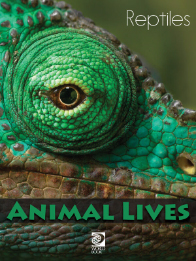 Find under Animals: Amphibians, Reptiles, and Sea Creatures1.  What are the four groups of reptiles?  1)2)3)
4)2.  After reading all about snakes, write a brief description of a snake.3.  Alligators and crocodiles belong to which group of reptiles?a.  crocodiliansb.  caimansc.  tuataras4.   Name at least two differences between tuataras and lizards.1)
2)5.  True or False:  Reptiles are warm-blooded.6.  True or False:  Waterproof skin helps reptiles from drying out in the desert.7.  What is your favourite reptile?